    Великая отечественная война вошла в историю как беспримерный  подвиг в борьбе против фашизма.   В этой борьбе  принимали участие  и  члены  нашего коллектива Максимова Ираида Николаевна и Зайцева Валентина Макаровна.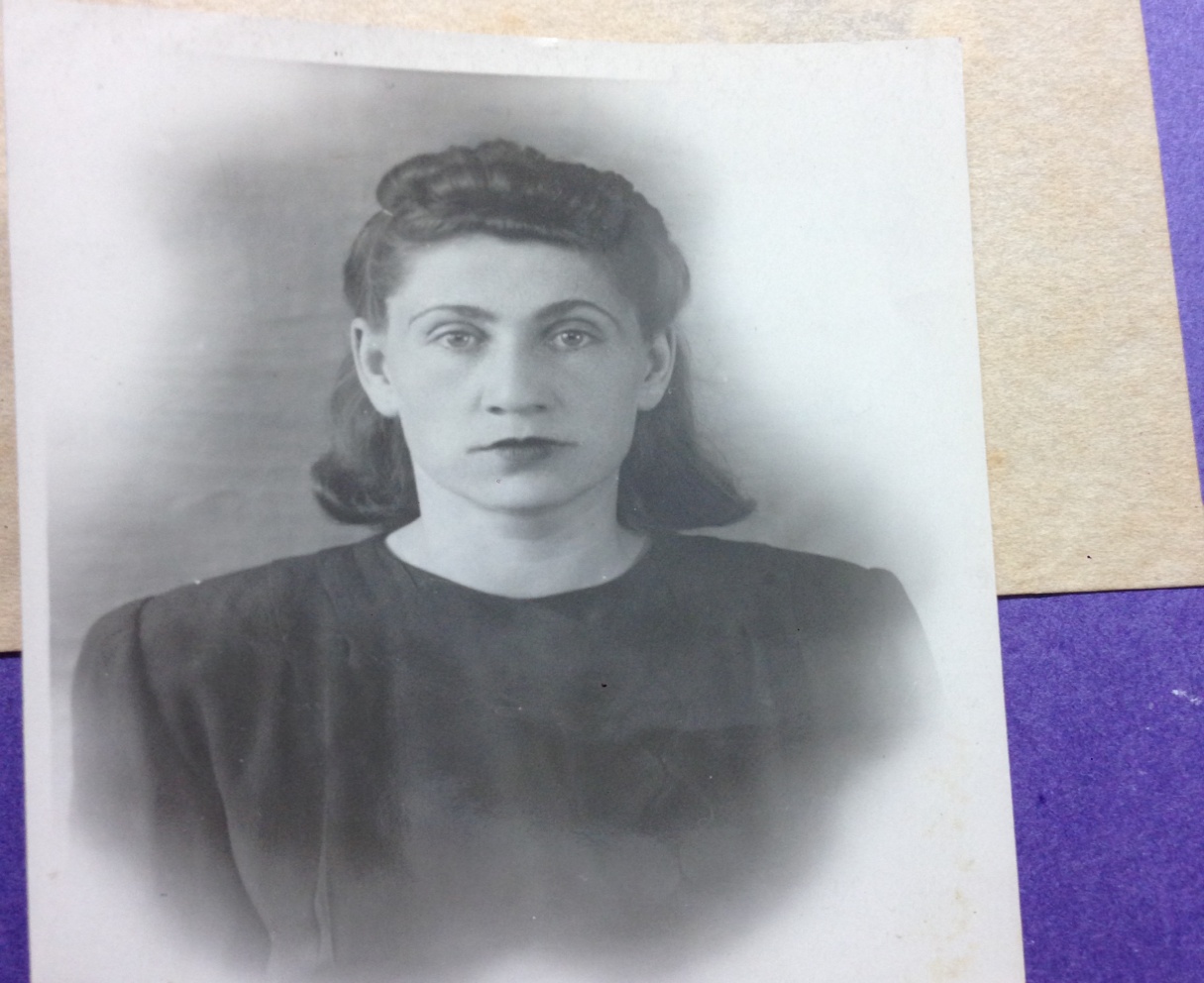 Ираида Николаевна Максимова   Ираида Николаевна Максимова  родилась в 1922 г. в г. Ташкент Узбекской ССР. В 1940г. закончила фельдшерско-акушерскую  школу в г. Коканд.     В июле 1941г. была  мобилизована в ряды Советской армии. Служила на Дальнем Востоке в военных госпиталях медицинской сестрой.    Награждена:   Орденом Отечественной войны II степени;    Медалями: - «За победу над Германией»;                        - «За победу над Японией».   Ираида Николаевна проработала в Костромском областном бюро судебно-медицинской экспертизы с 30.11.1956г. по 28.10.1991г. (35 лет) в  должности медицинского регистратора, а затем лаборанта судебно-биологического отделения. Коллеги уважали её за трудолюбие, принципиальность, ответственность. Она делилась с молодыми коллегами не только профессиональными знаниями, но и богатым жизненным опытом. За добросовестный труд неоднократно награждалась Почетными грамотами, поощрялась благодарностями администрации бюро судебно-медицинской экспертизы. 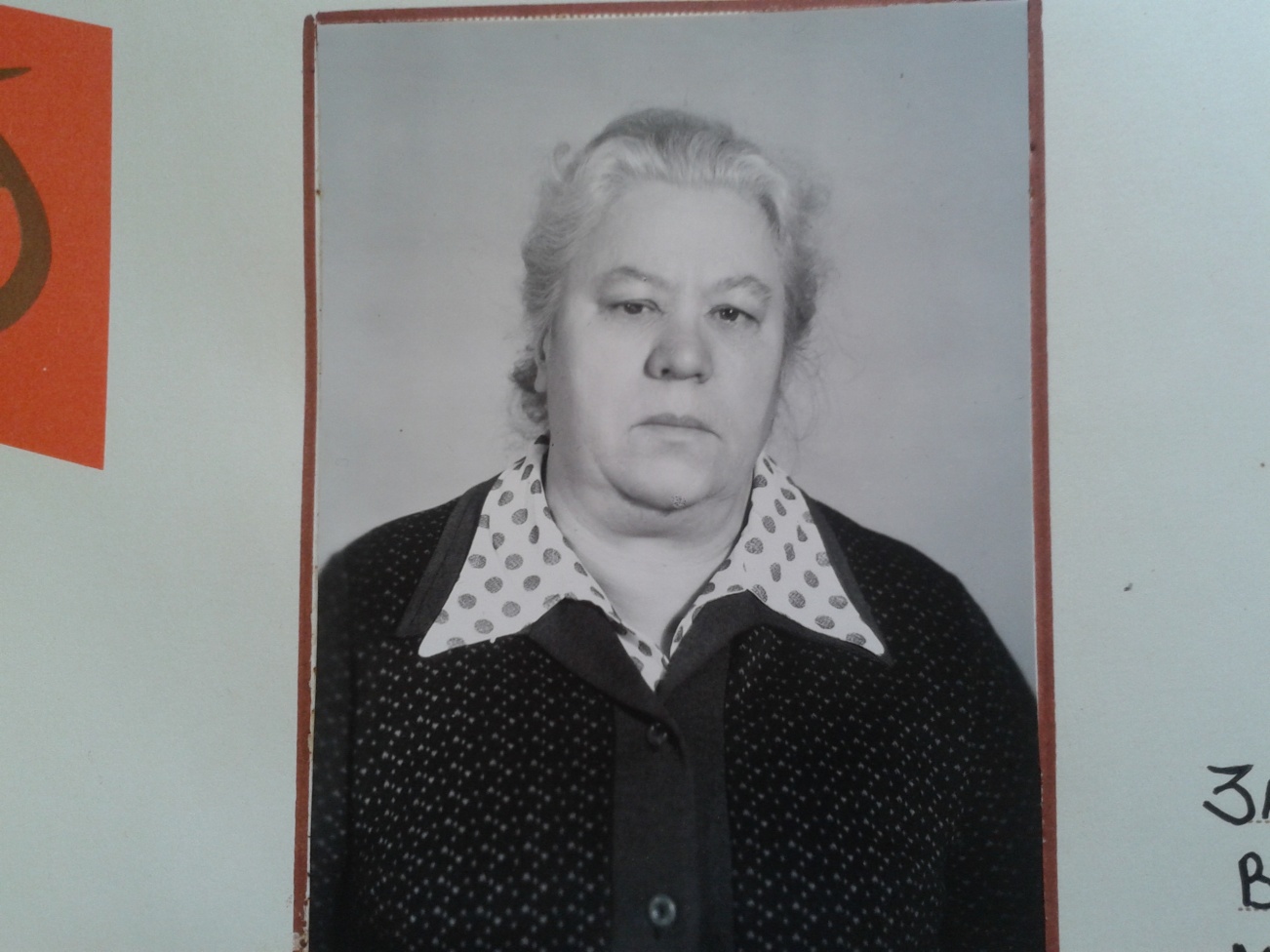 Валентина Макаровна Зайцева  Зайцева Валентина Макаровна родилась 28.02.1924 года в г. Красноярск.   В 1942 году закончила школу медсестер в п. Никольском Костромской области.  С марта 1942 года по декабрь 1943 года проходила службу в рядах Советской Армии в должности санитарного инструктора на Волховском фронте (сержантский состав).     Награждена:   Орденом Отечественной войны II степени.   С 21 июня 1965г. по 02 августа 1989г. (24 года) проработала в Костромском областном бюро судебно-медицинской экспертизы в должности медицинского регистратора, а затем  медицинской сестры отдела  судебно-медицинской экспертизы трупов.     Валентина Макаровна была ответственным и надежным специалистом. Она поддерживала в коллективе атмосферу высокой взаимотребовательности, доброжелательности, заинтересованности в достижении поставленных целей. За добросовестный труд неоднократно награждалась грамотами, поощрялась благодарностями администрации бюро судебно-медицинской экспертизы. 